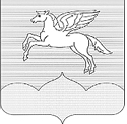 ГЛАВА МУНИЦИПАЛЬНОГО ОБРАЗОВАНИЯ ГОРОДСКОГО ПОСЕЛЕНИЯ «ПУШКИНОГОРЬЕ»ПУШКИНОГОРСКОГО РАЙОНА ПСКОВСКОЙ ОБЛАСТИП О С Т А Н О В Л Е Н И Е12.04.2023г. № 5О проведении публичных (общественных) слушаний В соответствии со статьей 28 Федерального Закона № 131-ФЗ от 06.10.2003 г. «Об общих принципах организации местного самоуправления в Российской Федерации, Уставом городского поселения «Пушкиногорье», Положением о публичных  слушаниях на территории городского поселения «Пушкиногорье», утвержденным Решением  Собрания депутатов городского поселения «Пушкиногорье» № 98 от 30.03.2012 г.(в ред.от 31.10.2019г.)ПОСТАНОВЛЯЮ:1. Назначить  публичные слушания по вопросам:- изменения в Правила  землепользования и застройки муниципального образования городского поселения «Пушкиногорье»;	-предоставление разрешения на условно разрешенный вид использования «ремонт автомобилей»  земельному участку  с кадастровым номером 60:20:00101601:ЗУ1, общей площадью 250 кв.м., находящемуся в зоне ОД (Зона делового, общественного и коммерческого значения), расположенному по адресу: Псковская область, рп.Пушкинские Горы, ул.Лермонтова	на 19 апреля  2023г.  в 18.00час. в здании Администрации городского поселения «Пушкиногорье» (р.п. Пушкинские Горы, ул. Пушкинская, д.42)                                        2. Назначить ответственным за подготовку и проведение публичных слушаний Главу Администрации городского поселения «Пушкиногорье»  Афанасьева А.В.3. Утвердить Порядок учета предложений по данным вопросам и порядок участия граждан в их обсуждении (приложение № 1).4. Обнародовать  проект решения о внесении изменений в Правила  землепользования и застройки городского поселения «Пушкиногорье»,   и настоящее Постановление в порядке, установленном Уставом городского поселения «Пушкиногорье».Глава  городского поселения  «Пушкиногорье»                                                       Т.В.Васильева   Приложение № 1       к Постановлению Главы    городского поселения                               от 12.04.2023г. № 5ПОРЯДОК  учета  предложений по вопросам: изменения в Правила землепользования и застройки муниципального образования городского поселения «Пушкиногорье»; предоставление разрешения на условно разрешенный вид использования  земельного участка  и Порядок участия в их обсуждении                                                                                                                	1. Граждане,    проживающие    на   территории   муниципального
образования  городского поселение «Пушкиногорье», участвуют в обсуждении изменений в  Правила  землепользования и застройки муниципального образования городского поселения «Пушкиногорье» и предоставление разрешения на условно-разрешенный вид использования «ремонт автомобилей» земельному участку с кадастровым номером 60:20:00101601:ЗУ1, общей площадью 250 кв.м., находящемуся в зоне ОД (Зона делового, общественного и коммерческого значения), расположенному по адресу: Псковская область, рп.Пушкинские Горы, ул.Лермонтова, путем внесения письменных или устных предложений и замечаний.	2. Предложения и замечания по вопросу изменений в  Правила  землепользования и застройки муниципального образования городского поселения «Пушкиногорье» и предоставление разрешения на условно-разрешенный вид использования «ремонт автомобилей» земельному участку с кадастровым номером 60:20:00101601:ЗУ1, общей площадью 250 кв.м., находящемуся в зоне ОД (Зона делового, общественного и коммерческого значения),  расположенному по адресу: Псковская область, рп.Пушкинские Горы, ул.Лермонтова,  могут   быть    внесены гражданами, проживающими на территории городского поселения «Пушкиногорье», письменно в период с момента их официального опубликования до дня проведения публичных слушаний. Письменные предложения граждан направляются в Администрацию городского поселения «Пушкиногорье» по адресу:                          рп. Пушкинские Горы, ул.Пушкинская, д.42, кабинет №1. 	3. Письменные обращения граждан должны  содержать  его  фамилию,  имя, отчество,  адрес места жительства,  гражданство, обратившегося, а также замечания и предложения по проекту.	4. Устные предложения и замечания по вопросу  изменений в   Правила  землепользования и застройки муниципального образования городского поселения «Пушкиногорье»  и предоставление разрешения на условно-разрешенный вид использования «ремонт автомобилей» земельному участку с кадастровым номером 60:20:00101601:ЗУ1, общей площадью                   250 кв.м., находящемуся в зоне ОД (Зона делового, общественного и коммерческого значения), расположенному по адресу: Псковская область, рп.Пушкинские Горы, ул.Лермонтова могут быть внесены гражданами непосредственно в ходе проведения слушаний и учитываются   путем   занесения   их   в   протокол   публичных   слушаний   с указанием фамилии, имени, отчества, места жительства и гражданства.    